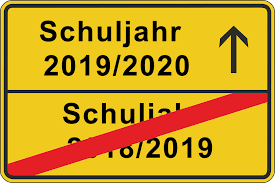 MENÜPLANMENÜPLANMontag 19.08.2019Salat, Rohkost & FrüchteHörnli mit Gehacktes, Apfelmus & RüebliDessertDienstag20.08.2019Salat, Rohkost & FrüchteKalbs-Brätchügeli mit Kartoffelstock & grüne ErbsenMittwoch21.08.2019Salat, Rohkost & FrüchtePizzaDonnerstag22.08.2019Salat, Rohkost & FrüchteVegi Crispy Nuggets mit Reis & PeperonataFreitag23.08.2019Salat, Rohkost & FrüchteLachs mit Cous Cous & BroccoliDessert